Curso: PARCERIAS NA ADMINISTRAÇÃO PÚBLICA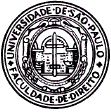 Professor: Marcos Augusto Perez SEMINÁRIO: PARCERIAS COM O TERCEIRO SETOR PARA A PRESTAÇÃO DE SERVIÇOS PÚBLICOSNOME DO ALUNO e GRUPO DE SEMINÁRIO:..........................................................................................................................................NÚMERO USP:..........................................................................................................................................O Município “X” pretende ampliar a oferta e melhorar a qualidade dos serviços de saúde na rede pública municipal, e para tanto pretende celebrar parcerias com entidades privadas sem fins lucrativos que demonstrem capacidade para auxiliar o poder público nessa tarefa.Diante disso, pergunta-se:Quais as modalidades de parcerias que o Município poderia celebrar com entidades civis sem fins lucrativos visando a execução de atividades na área da saúde? Indique os instrumentos contratuais pertinentes e o fundamento legal de cada modalidade.Quais as diferenças mais relevantes entre os diferentes tipos de parcerias cuja utilização é possível no caso?Caso o Município não disponha de recursos financeiros para repassar à entidade parceria, a parceria ainda assim poderia ser formalizada?Para a escolha do parceiro, o Município deve sempre realizar procedimento licitatório?Quais os meio de controle de que o poder público poderia se utilizar para garantir a correta aplicação dos recursos financeiros e também o cumprimento dos objetivos de melhoria da qualidade dos serviços prestados pela entidade parceira?Resuma a posição do Tribunal de Contas da União (TCU) a respeito da prestação de serviços públicos por meio da contratação de Organizações Sociais.